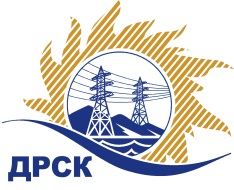 Акционерное Общество«Дальневосточная распределительная сетевая  компания»(АО «ДРСК»)Протокол заседания Закупочной комиссии по вскрытию поступивших конвертовг. БлаговещенскСПОСОБ И ПРЕДМЕТ ЗАКУПКИ: Открытый  запрос предложений   на право заключения Договора на выполнение работ «Реконструкция ПС 110 кВ Чигири, филиал "АЭС"», закупка 265 р.2.2.1 ГКПЗ 2017.ПРИСУТСТВОВАЛИ: Два члена  постоянно действующей Закупочной комиссии АО «ДРСК» 2 уровня   Информация о результатах вскрытия конвертов:В адрес Организатора закупки поступило 6 (шесть) заявок на участие в закупке, конверты с которыми были размещены в электронном виде на Торговой площадке Системы www.b2b-energo.ru. Вскрытие конвертов было осуществлено в электронном сейфе Организатора закупки на Торговой площадке Системы www.b2b-energo.ru автоматически.Дата и время начала процедуры вскрытия конвертов с заявками на участие в закупке: 13:00 (время местное) (было продлено на 10 мин., 53 cек.) 14.03.2017  г.   Место проведения процедуры вскрытия конвертов с заявками участников: Торговая площадка Системы www.b2b-energo.ruВ конвертах обнаружены заявки следующих участников закупки:Ответственный секретарь Закупочной комиссии 2 уровня АО «ДРСК»	               М.Г. ЕлисееваИсп. Коротаева Т.В.397-205№ 295/УТПиР-В14.03.2017 г.№Наименование участника и его адресПредмет заявки на участие в запросе предложений1ООО "ЭК "СВЕТОТЕХНИКА" (675029, Россия, Амурская обл., г. Благовещенск, ул. Артиллерийская, д. 116)Заявка, подана 07.03.2017 в 04:31
6 136 000,00 руб. с учетом НДС 5 200 000,00 руб. без учета НДС2ООО "ПОДРЯДЧИК ДВ" (675018, Россия, Амурская обл., п. Моховая падь, лит. 1, кв. 53)Заявка, подана 08.03.2017 в 17:06
5 200 000,00 руб. без учета НДС(НДС не облагается)3ООО "ГИДРОЭЛЕКТРОМОНТАЖ" (675000, Россия, Амурская обл., г. Благовещенск, ул. Горького, д. 9)Заявка, подана 10.03.2017 в 09:55
6 136 000,00 руб. с учетом НДС 5 200 000,00 руб. без учета НДС4АО "ДЭТК" (680001, г. Хабаровск, ул. Менделеева, д. 1 "А", ЛИТ. Э, каб. 1)Заявка, подана 13.03.2017 в 05:47
6 136 000,00 руб. с учетом НДС 5 200 000,00 руб. без учета НДС5АО "Гидроэлектромонтаж" (Россия, 675000, Амурская область, г. Благовещенск, ул. Пионерская, 204)Заявка, подана 13.03.2017 в 06:04
6 136 000,00 руб. с учетом  НДС 5 200 000,00 руб. без учета НДС6ООО "ЭЛМОНТ" (675000, Амурская область, г. Благовещенск, ул. Нагорная 19)Заявка, подана 13.03.2017 в 06:40
6 136 000,00 руб. с учетом НДС 5 200 000,00 руб. без учета НДС